Velkommen til utviklingssamtaler i 1 rød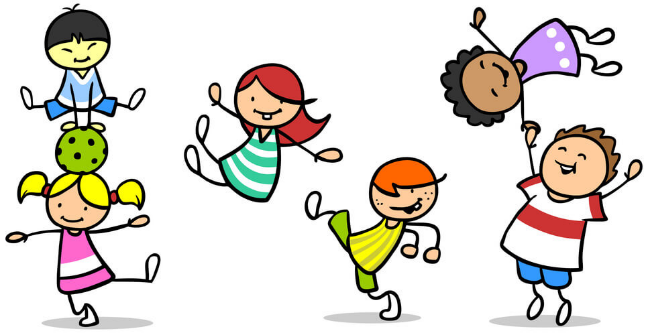 Høstens utviklingssamtaler finner sted i uke 13. Sted: Gruppen til Ingrid har sine samtaler i grupperom på biblioteket. Gruppen til Tonje bruker klasserom til 5. trinn.Vent i gangen ved 5. trinn/ administrasjonen så vil dere bli hentet når det er deres tur. Det er satt av 20 min. Vi ønsker å ha barnet på de 10 første minuttene av samtalen. I den siste del av samtalen, kan barnet enten returnere til SFO eller tegne utenfor.Fint om dere kan prate litt sammen om det er noe spesielt dere ønsker å ta opp på samtalen. Bytt gjerne innbyrdes dersom den oppsatte tiden ikke passer. Gi meg beskjed om eventuelle bytter 
TONJE:		 INGRID: 
Vi ser fram til å møte dere 😊
Mvh Tonje Urdal og Ingrid Kvalevaag, kontaktlærere i 1 rød.tonje.urdal@stavangerskolen.no ingrid.kvalevag@stavangerskolen.noTirsdag 28.03Tirsdag 28.03Onsdag 29.03Onsdag 29.03Torsdag 30.03Torsdag 30.0314.10 -14.30Amanda14.10- 14.30Leona14.10- 14.30Lucas14.30 -14.50Adèlen14.30- 14.50Tobias14.30- 14.50Ivan14.50-15.10Lilly14.50- 15.10Luka14.50- 15.10Vemund15.10- 15.30Iben15.10- 15.30Nina15.10- 15.30Ewen15.30-15.50Mathilde15.30- 15.50Micah15.30- 15.50EllaTirsdag 28.03Tirsdag 28.03Onsdag 29.03Onsdag 29.03Torsdag 30.03Torsdag 30.0313.00-13.20Helen14.10- 14.30Enzo14.10- 14.30Kevin13.20-13.40Milla14.30- 14.50Pernille14.30- 14.50Ariela13.40-14.00Marko14.50-15.10Julius14.50-15.10June14.00-14.20Ayse 15.10- 15.30Malin15.10- 15.30Rabia14.20-14.40Gabor15.30- 15.50Amaro15.30.15.50Omran 14.40-15.00Zakariya